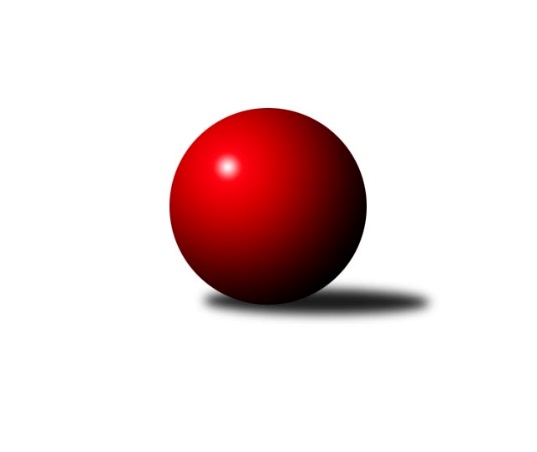 Č.5Ročník 2022/2023	9.10.2022Nejlepšího výkonu v tomto kole: 2486 dosáhlo družstvo: SK Meteor Praha EMistrovství Prahy 4 2022/2023Výsledky 5. kolaSouhrnný přehled výsledků:SK Rapid Praha B	- SC Olympia Radotín C	6:2	2078:1987	5.5:6.5	3.10.SK Meteor Praha E	- TJ Sokol Rudná E	7:1	2486:2227	10.0:2.0	5.10.SC Olympia Radotín B	- TJ Sokol Praha-Vršovice D		dohrávka		13.10.SK Rapid Praha B	- SC Olympia Radotín B	2:6	2205:2319	5.0:7.0	5.9.SC Olympia Radotín C	- SK Žižkov Praha E	6:2	2190:2177	9.0:3.0	6.9.TJ Sokol Praha-Vršovice D	- TJ Sokol Rudná E	5:3	2015:1975	7.0:5.0	7.9.SK Žižkov Praha E	- SK Meteor Praha E	0:8	2006:2320	1.5:10.5	15.9.SK Rapid Praha B	- SK Žižkov Praha E	6:2	2035:2023	7.0:5.0	19.9.SC Olympia Radotín C	- TJ Sokol Rudná E	2:6	2183:2458	2.0:10.0	20.9.SK Meteor Praha E	- TJ Sokol Praha-Vršovice D	6:2	2408:2346	7.0:5.0	21.9.SK Žižkov Praha E	- SC Olympia Radotín B	3:5	2088:2173	5.0:7.0	29.9.TJ Sokol Praha-Vršovice D	- SK Rapid Praha B	6.5:1.5	2078:1932	8.0:4.0	4.10.Tabulka družstev:	1.	SK Meteor Praha E	3	3	0	0	21.0 : 3.0 	27.5 : 8.5 	 2384	6	2.	SC Olympia Radotín B	2	2	0	0	11.0 : 5.0 	14.0 : 10.0 	 2246	4	3.	TJ Sokol Praha-Vršovice D	3	2	0	1	13.5 : 10.5 	20.0 : 16.0 	 2196	4	4.	SK Rapid Praha B	4	2	0	2	15.5 : 16.5 	21.5 : 26.5 	 2019	4	5.	SC Olympia Radotín C	3	1	0	2	10.0 : 14.0 	17.5 : 18.5 	 2087	2	6.	TJ Sokol Rudná E	3	1	0	2	10.0 : 14.0 	17.0 : 19.0 	 2220	2	7.	SK Žižkov Praha E	4	0	0	4	7.0 : 25.0 	14.5 : 33.5 	 2082	0Podrobné výsledky kola:	 SK Rapid Praha B	2078	6:2	1987	SC Olympia Radotín C	Tomáš Moravec	 	 127 	 150 		277 	 0.5:1.5 	 306 	 	156 	 150		Aleš Nedbálek	Antonín Krampera	 	 164 	 194 		358 	 0:2 	 363 	 	168 	 195		Jan Kalina	Pavel Eder	 	 196 	 181 		377 	 1:1 	 372 	 	165 	 207		Vojtěch Zlatník	Jaroslav Svozil	 	 155 	 160 		315 	 1:1 	 291 	 	127 	 164		Ludmila Zlatníková	Petr Švenda	 	 190 	 188 		378 	 1:1 	 339 	 	194 	 145		Petr Zlatník	Marek Švenda	 	 184 	 189 		373 	 2:0 	 316 	 	153 	 163		Petr Žáčekrozhodčí: Nejlepší výkon utkání: 378 - Petr Švenda	 SK Meteor Praha E	2486	7:1	2227	TJ Sokol Rudná E	Bohumil Fojt	 	 223 	 205 		428 	 1:1 	 421 	 	207 	 214		Luboš Machulka	Michal Mičo	 	 193 	 188 		381 	 1:1 	 391 	 	186 	 205		Jana Fišerová	Zdeněk Míka	 	 223 	 215 		438 	 2:0 	 360 	 	171 	 189		Jaroslav Mařánek	Martin Povolný	 	 237 	 184 		421 	 2:0 	 317 	 	149 	 168		Alena Gryz	Zuzana Edlmannová	 	 198 	 195 		393 	 2:0 	 356 	 	164 	 192		Helena Machulková	Miroslava Martincová	 	 218 	 207 		425 	 2:0 	 382 	 	183 	 199		Petr Fišerrozhodčí:  Vedoucí družstevNejlepší výkon utkání: 438 - Zdeněk Míka	 SK Rapid Praha B	2205	2:6	2319	SC Olympia Radotín B	Pavel Eder	 	 198 	 165 		363 	 0:2 	 414 	 	209 	 205		Radek Pauk	Petr Švenda	 	 231 	 209 		440 	 2:0 	 411 	 	215 	 196		Martin Šimek	Antonín Krampera	 	 177 	 154 		331 	 0:2 	 378 	 	192 	 186		Květa Dvořáková	Jaroslav Svozil	 	 152 	 146 		298 	 0:2 	 359 	 	182 	 177		Vladimír Dvořák	Roman Hašek	 	 189 	 180 		369 	 1:1 	 391 	 	188 	 203		Renáta Francová	Marek Švenda	 	 193 	 211 		404 	 2:0 	 366 	 	162 	 204		Pavel Šimekrozhodčí: Vedoucí družstevNejlepší výkon utkání: 440 - Petr Švenda	 SC Olympia Radotín C	2190	6:2	2177	SK Žižkov Praha E	Vojtěch Zlatník	 	 230 	 202 		432 	 2:0 	 379 	 	194 	 185		Kateřina Majerová	Ludmila Zlatníková	 	 160 	 204 		364 	 1:1 	 381 	 	195 	 186		Barbora Králová	Aleš Nedbálek	 	 168 	 149 		317 	 0:2 	 441 	 	233 	 208		Pavla Hřebejková	Petr Zlatník	 	 177 	 194 		371 	 2:0 	 321 	 	162 	 159		Petr Katz	Karel Svoboda	 	 179 	 175 		354 	 2:0 	 333 	 	162 	 171		Martin Hřebejk	Petr Žáček	 	 174 	 178 		352 	 2:0 	 322 	 	145 	 177		Vladimír Bustarozhodčí: Jiří UjhelyiNejlepší výkon utkání: 441 - Pavla Hřebejková	 TJ Sokol Praha-Vršovice D	2015	5:3	1975	TJ Sokol Rudná E	Milan Lukeš	 	 192 	 180 		372 	 2:0 	 341 	 	182 	 159		Miloslav Dvořák	Renata Göringerová	 	 166 	 156 		322 	 1:1 	 349 	 	159 	 190		Jana Fišerová	Květuše Pytlíková	 	 186 	 192 		378 	 1:1 	 332 	 	188 	 144		Luboš Machulka	Helena Hanzalová	 	 111 	 137 		248 	 0:2 	 292 	 	136 	 156		Alena Gryz	Jarmila Fremrová	 	 187 	 156 		343 	 2:0 	 300 	 	157 	 143		Jaroslav Mařánek	Jitka Vykouková	 	 159 	 193 		352 	 1:1 	 361 	 	181 	 180		Petr Fišerrozhodčí:  Vedoucí družstevNejlepší výkon utkání: 378 - Květuše Pytlíková	 SK Žižkov Praha E	2006	0:8	2320	SK Meteor Praha E	Barbora Králová	 	 211 	 203 		414 	 1:1 	 420 	 	192 	 228		Michal Mičo	Pavla Hřebejková *1	 	 157 	 166 		323 	 0:2 	 364 	 	171 	 193		Petra Grulichová	Martin Svoboda	 	 161 	 179 		340 	 0.5:1.5 	 350 	 	161 	 189		Mikoláš Dvořák	Vladimír Busta	 	 159 	 146 		305 	 0:2 	 408 	 	191 	 217		Martin Povolný	Petr Katz	 	 127 	 154 		281 	 0:2 	 397 	 	215 	 182		Zuzana Edlmannová	David Dungel	 	 168 	 175 		343 	 0:2 	 381 	 	191 	 190		Miroslava Martincovározhodčí: střídání: *1 od 42. hodu Martin HřebejkNejlepší výkon utkání: 420 - Michal Mičo	 SK Rapid Praha B	2035	6:2	2023	SK Žižkov Praha E	Antonín Krampera	 	 167 	 149 		316 	 0:2 	 408 	 	193 	 215		Barbora Králová	Tomáš Moravec	 	 127 	 122 		249 	 0:2 	 347 	 	172 	 175		Martin Svoboda	Roman Hašek	 	 155 	 168 		323 	 2:0 	 283 	 	138 	 145		Petr Katz	Jaroslav Svozil	 	 143 	 173 		316 	 1:1 	 300 	 	151 	 149		Vladimír Busta	Petr Švenda	 	 198 	 207 		405 	 2:0 	 334 	 	178 	 156		David Dungel	Marek Švenda	 	 210 	 216 		426 	 2:0 	 351 	 	170 	 181		Martin Hřebejkrozhodčí: Nejlepší výkon utkání: 426 - Marek Švenda	 SC Olympia Radotín C	2183	2:6	2458	TJ Sokol Rudná E	Vojtěch Zlatník	 	 221 	 205 		426 	 0:2 	 466 	 	227 	 239		Petr Fišer	Petr Zlatník	 	 180 	 178 		358 	 0:2 	 428 	 	216 	 212		Jana Fišerová	Aleš Nedbálek	 	 187 	 143 		330 	 0:2 	 449 	 	236 	 213		Luboš Machulka	Jan Kalina	 	 200 	 196 		396 	 1:1 	 369 	 	150 	 219		Miloslav Dvořák	Karel Svoboda	 	 153 	 157 		310 	 0:2 	 384 	 	173 	 211		Jaroslav Mařánek	Petr Žáček	 	 194 	 169 		363 	 1:1 	 362 	 	172 	 190		Alena Gryzrozhodčí: Jan KalinaNejlepší výkon utkání: 466 - Petr Fišer	 SK Meteor Praha E	2408	6:2	2346	TJ Sokol Praha-Vršovice D	Martin Povolný	 	 193 	 214 		407 	 0:2 	 418 	 	202 	 216		Milan Lukeš	Bohumil Fojt	 	 219 	 195 		414 	 2:0 	 371 	 	185 	 186		Václav Černý	Jana Fojtová *1	 	 169 	 161 		330 	 0:2 	 398 	 	208 	 190		Jitka Vykouková	Michal Mičo	 	 216 	 179 		395 	 1:1 	 377 	 	191 	 186		Renata Göringerová	Zuzana Edlmannová	 	 209 	 210 		419 	 2:0 	 396 	 	194 	 202		Jarmila Fremrová	Miroslava Martincová	 	 209 	 234 		443 	 2:0 	 386 	 	181 	 205		Zdeněk Poutníkrozhodčí:  Vedoucí družstevstřídání: *1 od 51. hodu Mikoláš DvořákNejlepší výkon utkání: 443 - Miroslava Martincová	 SK Žižkov Praha E	2088	3:5	2173	SC Olympia Radotín B	Kateřina Majerová	 	 198 	 206 		404 	 2:0 	 316 	 	179 	 137		Vladimír Dvořák	Barbora Králová	 	 188 	 227 		415 	 2:0 	 368 	 	185 	 183		Květa Dvořáková	Filip Lafek	 	 159 	 134 		293 	 0:2 	 340 	 	172 	 168		Renáta Francová	David Dungel	 	 169 	 152 		321 	 1:1 	 308 	 	150 	 158		Taťjana Vydrová	Martin Hřebejk	 	 149 	 169 		318 	 0:2 	 429 	 	220 	 209		Martin Šimek	Martin Svoboda	 	 162 	 175 		337 	 0:2 	 412 	 	210 	 202		Radek Paukrozhodčí: Vedoucí družstevNejlepší výkon utkání: 429 - Martin Šimek	 TJ Sokol Praha-Vršovice D	2078	6.5:1.5	1932	SK Rapid Praha B	Helena Hanzalová	 	 132 	 163 		295 	 2:0 	 266 	 	129 	 137		Jaroslav Svozil	Renata Göringerová	 	 154 	 178 		332 	 1:1 	 332 	 	178 	 154		Roman Hašek	Květuše Pytlíková	 	 197 	 200 		397 	 2:0 	 305 	 	156 	 149		Antonín Krampera	Martina Liberská	 	 170 	 176 		346 	 1:1 	 316 	 	172 	 144		Pavel Eder	Jarmila Fremrová	 	 166 	 186 		352 	 1:1 	 359 	 	191 	 168		Marek Švenda	Milan Lukeš	 	 185 	 171 		356 	 1:1 	 354 	 	188 	 166		Petr Švendarozhodčí: Květa PytlíkováNejlepší výkon utkání: 397 - Květuše PytlíkováPořadí jednotlivců:	jméno hráče	družstvo	celkem	plné	dorážka	chyby	poměr kuž.	Maximum	1.	Martin Šimek 	SC Olympia Radotín B	420.00	273.0	147.0	9.5	2/2	(429)	2.	Radek Pauk 	SC Olympia Radotín B	413.00	293.0	120.0	7.5	2/2	(414)	3.	Martin Povolný 	SK Meteor Praha E	411.00	288.5	122.5	10.3	2/2	(421)	4.	Miroslava Martincová 	SK Meteor Praha E	407.50	293.8	113.8	8.8	2/2	(443)	5.	Michal Mičo 	SK Meteor Praha E	404.00	289.5	114.5	10.0	2/2	(420)	6.	Petr Fišer 	TJ Sokol Rudná E	403.00	282.7	120.3	10.0	3/3	(466)	7.	Zuzana Edlmannová 	SK Meteor Praha E	401.50	284.8	116.8	11.5	2/2	(419)	8.	Barbora Králová 	SK Žižkov Praha E	401.17	285.5	115.7	9.3	3/3	(415)	9.	Luboš Machulka 	TJ Sokol Rudná E	400.67	279.3	121.3	9.3	3/3	(449)	10.	Vojtěch Zlatník 	SC Olympia Radotín C	400.50	276.8	123.8	8.3	2/2	(432)	11.	Kateřina Majerová 	SK Žižkov Praha E	391.50	272.0	119.5	11.5	2/3	(404)	12.	Milan Lukeš 	TJ Sokol Praha-Vršovice D	391.00	275.3	115.8	10.3	2/2	(418)	13.	Jana Fišerová 	TJ Sokol Rudná E	389.33	272.0	117.3	11.0	3/3	(428)	14.	Petr Švenda 	SK Rapid Praha B	380.83	278.7	102.2	13.7	2/2	(440)	15.	Marek Švenda 	SK Rapid Praha B	380.00	277.2	102.8	15.2	2/2	(426)	16.	Jan Kalina 	SC Olympia Radotín C	379.50	276.5	103.0	12.0	2/2	(396)	17.	Jitka Vykouková 	TJ Sokol Praha-Vršovice D	375.00	283.5	91.5	17.0	2/2	(398)	18.	Květa Dvořáková 	SC Olympia Radotín B	373.00	280.5	92.5	17.0	2/2	(378)	19.	Jarmila Fremrová 	TJ Sokol Praha-Vršovice D	371.75	271.8	100.0	12.8	2/2	(396)	20.	Renáta Francová 	SC Olympia Radotín B	365.50	268.5	97.0	16.5	2/2	(391)	21.	Miloslav Dvořák 	TJ Sokol Rudná E	355.00	256.5	98.5	12.5	2/3	(369)	22.	Renata Göringerová 	TJ Sokol Praha-Vršovice D	352.00	273.8	78.3	17.5	2/2	(377)	23.	Petr Zlatník 	SC Olympia Radotín C	351.75	265.0	86.8	16.3	2/2	(371)	24.	Jaroslav Mařánek 	TJ Sokol Rudná E	348.00	256.0	92.0	19.3	3/3	(384)	25.	Pavel Eder 	SK Rapid Praha B	343.00	252.8	90.3	13.3	2/2	(377)	26.	Martin Svoboda 	SK Žižkov Praha E	342.75	240.3	102.5	17.8	2/3	(347)	27.	Roman Hašek 	SK Rapid Praha B	339.00	254.5	84.5	21.5	2/2	(369)	28.	Vladimír Dvořák 	SC Olympia Radotín B	337.50	242.0	95.5	15.0	2/2	(359)	29.	Petr Žáček 	SC Olympia Radotín C	336.75	256.0	80.8	20.0	2/2	(363)	30.	Martin Hřebejk 	SK Žižkov Praha E	334.00	262.7	71.3	22.3	3/3	(351)	31.	David Dungel 	SK Žižkov Praha E	333.00	268.5	64.5	25.3	2/3	(343)	32.	Ludmila Zlatníková 	SC Olympia Radotín C	327.50	240.5	87.0	21.0	2/2	(364)	33.	Alena Gryz 	TJ Sokol Rudná E	323.67	256.7	67.0	26.7	3/3	(362)	34.	Antonín Krampera 	SK Rapid Praha B	320.00	237.0	83.0	18.2	2/2	(358)	35.	Aleš Nedbálek 	SC Olympia Radotín C	314.75	234.8	80.0	23.3	2/2	(330)	36.	Vladimír Busta 	SK Žižkov Praha E	309.00	244.3	64.7	26.3	3/3	(322)	37.	Petr Katz 	SK Žižkov Praha E	295.00	232.7	62.3	28.3	3/3	(321)	38.	Jaroslav Svozil 	SK Rapid Praha B	287.83	228.8	59.0	24.8	2/2	(316)		Pavla Hřebejková 	SK Žižkov Praha E	441.00	296.0	145.0	9.0	1/3	(441)		Zdeněk Míka 	SK Meteor Praha E	438.00	298.0	140.0	3.0	1/2	(438)		Bohumil Fojt 	SK Meteor Praha E	421.00	286.0	135.0	5.5	1/2	(428)		Květuše Pytlíková 	TJ Sokol Praha-Vršovice D	387.50	287.0	100.5	9.0	1/2	(397)		Zdeněk Poutník 	TJ Sokol Praha-Vršovice D	386.00	279.0	107.0	16.0	1/2	(386)		Václav Černý 	TJ Sokol Praha-Vršovice D	371.00	264.0	107.0	14.0	1/2	(371)		Pavel Šimek 	SC Olympia Radotín B	366.00	261.0	105.0	18.0	1/2	(366)		Petra Grulichová 	SK Meteor Praha E	364.00	293.0	71.0	23.0	1/2	(364)		Helena Machulková 	TJ Sokol Rudná E	356.00	279.0	77.0	22.0	1/3	(356)		Mikoláš Dvořák 	SK Meteor Praha E	350.00	272.0	78.0	21.0	1/2	(350)		Martina Liberská 	TJ Sokol Praha-Vršovice D	346.00	268.0	78.0	16.0	1/2	(346)		Karel Svoboda 	SC Olympia Radotín C	332.00	242.5	89.5	20.0	1/2	(354)		Taťjana Vydrová 	SC Olympia Radotín B	308.00	248.0	60.0	25.0	1/2	(308)		Filip Lafek 	SK Žižkov Praha E	293.00	217.0	76.0	19.0	1/3	(293)		Helena Hanzalová 	TJ Sokol Praha-Vršovice D	271.50	204.5	67.0	30.5	1/2	(295)		Tomáš Moravec 	SK Rapid Praha B	263.00	211.5	51.5	18.5	1/2	(277)Sportovně technické informace:Starty náhradníků:registrační číslo	jméno a příjmení 	datum startu 	družstvo	číslo startu
Hráči dopsaní na soupisku:registrační číslo	jméno a příjmení 	datum startu 	družstvo	27036	Václav Černý	21.09.2022	TJ Sokol Praha-Vršovice D	26863	Michal Mičo	15.09.2022	SK Meteor Praha E	26591	David Dungel	15.09.2022	SK Žižkov Praha E	26428	Filip Lafek	29.09.2022	SK Žižkov Praha E	10844	Zdeněk Míka	05.10.2022	SK Meteor Praha E	Program dalšího kola:6. kolo11.10.2022	út	18:30	SC Olympia Radotín C - SC Olympia Radotín B	12.10.2022	st	17:00	SK Meteor Praha E - SK Rapid Praha B	13.10.2022	čt	17:00	SC Olympia Radotín B - TJ Sokol Praha-Vršovice D (dohrávka z 5. kola)	13.10.2022	čt	17:30	TJ Sokol Rudná E - SK Žižkov Praha E	Nejlepší šestka kola - absolutněNejlepší šestka kola - absolutněNejlepší šestka kola - absolutněNejlepší šestka kola - absolutněNejlepší šestka kola - dle průměru kuželenNejlepší šestka kola - dle průměru kuželenNejlepší šestka kola - dle průměru kuželenNejlepší šestka kola - dle průměru kuželenNejlepší šestka kola - dle průměru kuželenPočetJménoNázev týmuVýkonPočetJménoNázev týmuPrůměr (%)Výkon4xRadek PaukRadotín B4484xRadek PaukRadotín B118.224481xZdeněk MíkaMeteor E4381xZdeněk MíkaMeteor E114.364381xBohumil FojtMeteor E4281xPavla ŠimkováRadotín B111.884243xMiroslava MartincováMeteor E4251xBohumil FojtMeteor E111.754281xPavla ŠimkováRadotín B4242xMiroslava MartincováMeteor E110.964253xLuboš MachulkaRudná E4212xMartin PovolnýMeteor E109.92421